Информация об устранении нарушений выявленных в ходе контрольного мероприятия«Проверка целевого и эффективного использования средств дорожного фонда муниципального образования «Дубровский район» за 2016 год и истекший период 2017 года. Контрольно-счётной палаты Дубровского района по результатам контрольного мероприятия направлены предложения  по которым в ходе контрольного мероприятия приняты  следующие меры и действия:«Порядок содержания и ремонта автомобильных дорог общего пользования местного значения Дубровского района Брянской области и искусственных сооружений на них» утвержден постановлением администрации Дубровского района от 18.10.2017 года №709. В инвентарные карточки основных средств внесены изменения, наименование объекта соответствуют первичным учетным документам.Автомобильные дороги поставлены на бухгалтерский учет, на счет 1 108 51 "Недвижимое имущество, составляющее казну" на сумму 708,4 тыс. рублей.Автомобильные дороги переданные в безвозмездное пользование сельскими поселениями в администрацию Дубровского района занесены за забалансовый счет 26 "Имущество, переданное в безвозмездное пользование" каждого поселения на общую сумму 1961,0 тыс. рублей.Автомобильные дороги полученные в безвозмездное пользование от сельских поселений занесены администраций Дубровского района на  за забалансовый счет 01 "Имущество, полученное в пользование".Установленные нарушения  в ходе контрольного мероприятия устранены.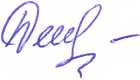 И.о председателя								Н.А. Дороденкова25.10.2017 года